Fen ve Mühendislik Bilimleri Bilimsel Araştırmaları Etik Kurulu’na yapılacak olan başvurularda başvuru sahipleri “Başvuru Kontrol Listesi”ni doldurarak başvuru dilekçesinin Ek’ine eklemelidir. Başvurunun değerlendirmeye alınması ve işlemlerin başlaması için tüm maddeler tamamlanmış olmalıdır.Tarih:     /      /20…     		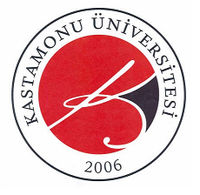 FEN VE MÜHENDİSLİK BİLİMLERİ BİLİMSEL ARAŞTIRMALARI ETİK KURULUBAŞVURU KONTROL LİSTESİBaşvuru Kontrol ListesiBaşvuru Kontrol Listesi1. Başvurumu teslim ederken; etik onayı aşamasında onay bekleme, inceleme ve düzeltme alabilme zamanlarını da kapsayacak şekilde veri başlama ve bitiş tarihini ileri bir tarih gözeterek yaptım.  2. Başvuru dilekçesi ile Etik Kurula başvurdum. (Dilekçe olmayan başvurular kabul edilmemektedir.)Not: Etik Kurula 3 şekilde başvuru yapılır.Etik Kurulun Web sayfasındaki formlar doldurulup, dilekçe ile birlikte bağlı olduğunuz Dekanlık, Yüksekokul, Enstitü veya Biriminize başvuru yapılmalı,veya UBYS üzerinden dilekçe usulü ile, Fen ve Mühendislik Bilimleri Bilimsel Araştırmalar Etiği Kuruluna hitaben olmak kaydıyla yazma yetkisi olanlar Dekanlık, Yüksekokul, Enstitü ve Birimine başvurmadan sistem üzerinden başvuru yapabilir,veyahut Rektörlük kanalıyla yapılır. Web sayfasındaki hazır matbu olarak verilen dilekçe doldurulup, gerekli formlar Ek kısmına eklenerek Rektörlüğün Genel Evrak Birimine teslim edilir.Dilekçeler sistem üzerinden Kurulumuza ulaşması için bu bahsedilen 3 (üç) şekilde yapılmalıdır.3. Başvuru Formundaki imzaları ıslak imza ile imzaladım ve Başvuruyu ekledim.4. Bilgilendirilmiş Gönüllü Onam Formunu ekledim.5. a) Ebeveyn/Yasal Temsilci Bilgilendirilmiş Gönüllü Olur Formu’nu ekledim.    b) Çocuk Rıza Formu’nu ekledim.Not: Araştırma 18 yaş altındaki çocuklar üzerinde yapılacaksa bu iki form doldurulur. Araştırma yetişkinler üzerinde yapılacaksa sadece bilgilendirilmiş gönüllü onam formu olması yeterli olacaktır.6. Özgeçmiş Formu’nu ekledim.              Not: Özgeçmişlerde son sayfaya mavi renkli kalem ile unvan, ad, soyad ve tarih yazılıp imzalanır.7. Anket, mülakat, ölçek, çekim, odak grup çalışması ve benzeri uygulamalarda kullanılacak veri toplama araçları ve içeriklerini veya mülakat yapılacaksa mülakat sırasında sorulacak soruları başvuruya ekledim.8. Anket/Ölçek Giriş Yazısı’nı ekledim.             Not: Çalışmada anket ve/veya ölçek kullanılacaksa formata uygun olarak hazırlanarak başvuruya eklenir.9. Başvuruya ek olarak, hazır anket veya ölçek kullanılacaksa bu anket ve ölçeklerin sahiplerinden kullanım izni yazısı alınarak başvuruya eklenir. E-posta ile alınmış izin yazısı da kabul edilir. Gerekli izinleri aldım.10. Ayrıca çalışma bir kurumda uygulanacaksa kurumdan izin alınarak başvuru ile birlikte sunulur. Gerekli izinleri aldım.11. Tez çalışmaları için enstitüden çalışmanın tez konusu olduğunu gösteren belge başvuruya eklenir. Belgeyi ekledim.12. Çalışmanın destekleyicisi bir proje ise proje kabul belgesi başvurunun ekinde sunulur. Belgeyi ekledim.13. Yukarıdaki sıraya göre bütün belgeleri imzaları ve parafları yapılmış olarak tek bir pdf dosyası olarak okunaklı şekilde taratıp birleştirdim.Yukarıdaki belgeler Fen ve Mühendislik Bilimleri Bilimsel Araştırmalar Etiği Kurulu Yönergesine göre istenmektedir.Yukarıdaki belgeler Fen ve Mühendislik Bilimleri Bilimsel Araştırmalar Etiği Kurulu Yönergesine göre istenmektedir.Yardımcı AraştırmacıSorumlu AraştırmacıUnvanı-Adı-Soyadı:İmza:Unvanı-Adı-Soyadı:İmza: